DDI RoadmapBackgroundThe DDI Moving Forward project was conceived in 2012 to address many of the limitations of DDI-C and DDI-L. These were that they were:Designed around the expectation that metadata is managed in XML resulting in excessive packagingMultiple namespaces (originally intended to allow use of subsets of metadata, approach proved to be inflexible)Hand crafting of schemaHand crafting of high level documentationRise is use of RDF by community was not met by DDI standard (DISCO was an initial attempt to deal with this for discovery metadata - still unpublished)The following year the project was formally established with the following aims:To build the next-generation DDI specification based on a data model with the following goals for delivery in 2015:Model based development with multiple bindings (XML and RDF minimum)An automated production process for standard and documentationCoverage of DDI 3.2/3.3 payload Clear relationships with GSIMDevelop with an understanding and intent of supporting good relationships with relevant standardsRepackage the specificationEnhance the documentation Alongside the development undertaken in this project, there was a clear expectation from the existing community of users of DDI-C and DDI-L that there should be continued development to meet immediate requirements.Assessment of progress on Moving ForwardThe engagement with the user community has been substantial. Over 70 people have participated in the various activities since the inception of the project. There has also been significant input from other metadata standards or in specific areas where the standard is not being used but where there are overlaps and possible opportunities for alignment.Areas where the project has been successful are:Engagement with other metadata standardsRefinement of what a model driven approach means in practiceDevelopment of a more robust and sustainable documentation approachLowered the barriers to involvement and contribution to the standardTransparency of development processes and management through Confluence and JIRADatum and viewpoint have been insights that will have major utilitySimplification of the serialisation in XML and the removal of the packaging which in turn makes tooling more straight-forwardThe development of an infrastructure to support the DDI-L line of development can support the vision outlined in the paper to the AGM. (use of COGS)The scoping work on RDFModelling of patterns e.g. collections, process, methodology and significationAreas where the project has not been successful are:A clear alignment and migration path from either DDI-C or DDI-L Management of versions and releasesProduction of serialisations other than XML e.g. RDF/OWLStable production pipeline and development of the collaboration tools to meet evolving requirementsReproducing all of the functionality of DDI-L 3.2 in the modelIt is our judgement that the prospects of delivering a stable release of DDI4 (as currently named) in the next 12-18 months is very low. There are many contributing factors why this is likely, but they are primarily encapsulated by the areas where the project has been less successful indicated above.A side effect of the effort involved in the project is that the DDI-L line has faltered, as well as delaying associated initiatives such as DISCO and XKOS, which leverage the standard into new areas.Proposal for a new directionThe concerns illustrated above have been the driver for the TC face-to-face meeting in June 2017, which had as its aim the long-delayed finalising of DDI-L documentation, release of a new point version and placing the production of DDI-L on a firmer footing.This followed the issuing of two key documents from the TC, on best practices for DDI-L and the proposed roadmap for DDI-L at the all members meeting in May 2017.Advantages of the new approachThis draws on lessons learned from the Moving Forward project, specifically:A more collaborative framework for development of the standardLowering the barriers to the submission of contributions to the standardModel driven approachThe integration of the production of the model and its associated documentationAddressing the deficiencies in the management of versioning and change controlReducing the dependencies on specific technologies and skills for the production processA clearer migration path for new features and structural changes for existing users of the standardBring in all the development practices that have worked well (Confluence, JIRA, transparency, robust and sustainable documentation, engagement with other standards)The intent is that this will be able to create a more sustainable development process to continue to improve the standard to meet community requirements.Details of the proposed production process are at Appendix A.Proposed Outputs and TimelineDDI-L 3.2Revised documentation utilising the new production framework for DDI-L 3.2DDI-L 3.3DDI-L 3.3 will be issued for review as soon as is practicable, pending the production of accompanying documentation. This release will contain:Bug fixes from DDI-L 3.2Some enhancements to the previous versionXML schema’s in the same flavour as previous versions of DDI-LDocumentation will comprise a PDF generated from source controlled restructured text files.Not part of the official release, but for community comment will beFlattened XML schemaA UML modelWeb based documentationDDI-L 3.4Pending community feedback it is envisaged that a further version DDI-L 3.4 will be released in spring 2018 which will contain:Bug fixes from DDI-L 3.3Structural revisions to the DDI-L 3.3 model to eradicate inconsistencies etc.A UML model that takes the payload of 3.3 and revises the structure of the model to reflect approach of Moving Forward Project Flattened XML schemaDocumentation as a PDF generated from source controlled restructured text files.OWL / RDF outputIt is not envisaged that DDI-L 3.4 will be available as XML schema’s in the same flavour as previous versions of DDI-L.Future versionsVersions after 3.4 would start to incorporate work from DDI4 in a more formal manner, although as previously noted many aspects will already have been included.In preparation for this, we would suggest that future sprints and virtual meetings:Determine strategy for a single production model from Drupal and COGS experiencePerform gap analysis between 3.3 and MFP content (focus on points of difference and resolve those differences in both naming and structure)Perform gap analysis between combined content of 3.3 and MFP against GSIMDevelop the work on mapping DDI OWL and other ontologiesTechnical Committee consult and implement a strategic work plan - for 2017/2018, 2018/2019Appendix AManaging work over the coming 12-18 months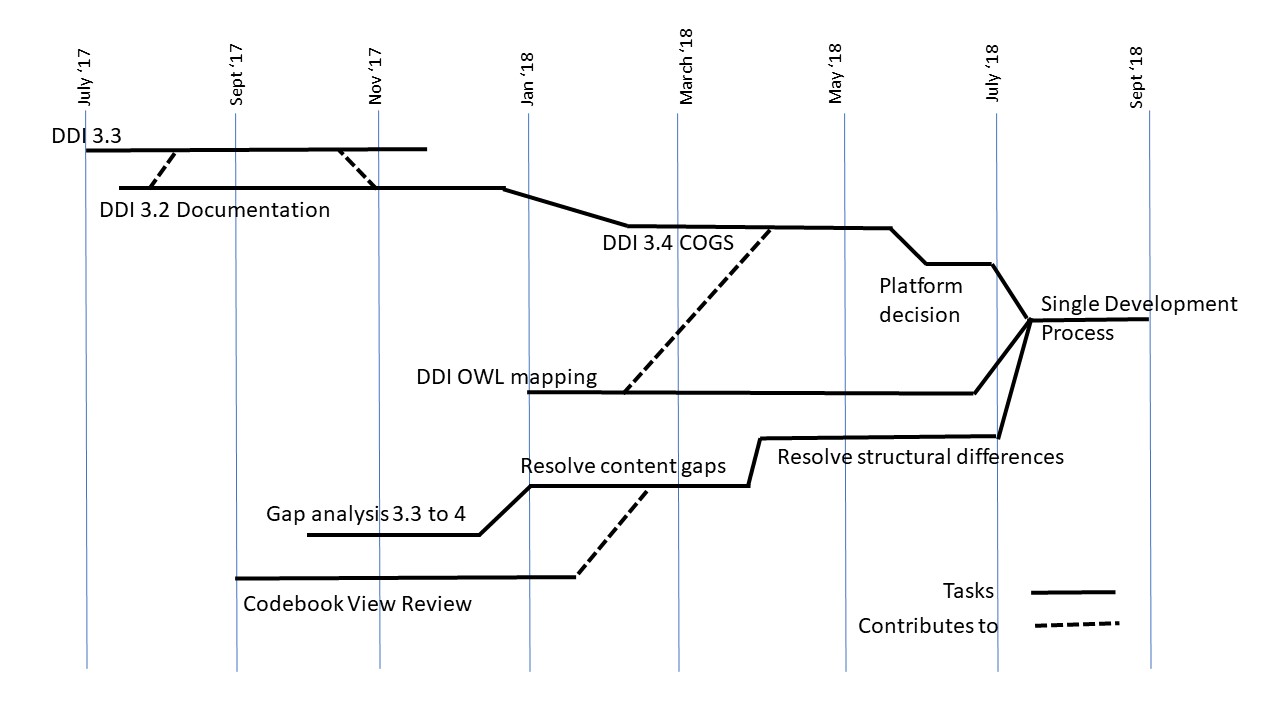 Activities would merge over the year. Initially the Modelling Team should merge into the Technical Committee. As the majority of these individuals are already on the Technical Committee this should be a minor adjustment other integrating their scheduled activities and determining how to merge or route content from the Modelling Team confluence site to the Technical Committee confluence site.The assumption is that a number of the activities such as the gap analysis and resulting workplan, as well as the DDI OWL mapping would begin in Dagstuhl. A clear strategic work plan covering finalization of various parts of DDI4 such as Process realizations, data capture, and data description needs to break out specific goals within the work and integrate it into the overall gap analysis and the work to resolve the gaps. It is anticipated that the work patterns of existing content groups will need to shift over the coming year to support on-going development within the Alliance as opposed to related to a special project.